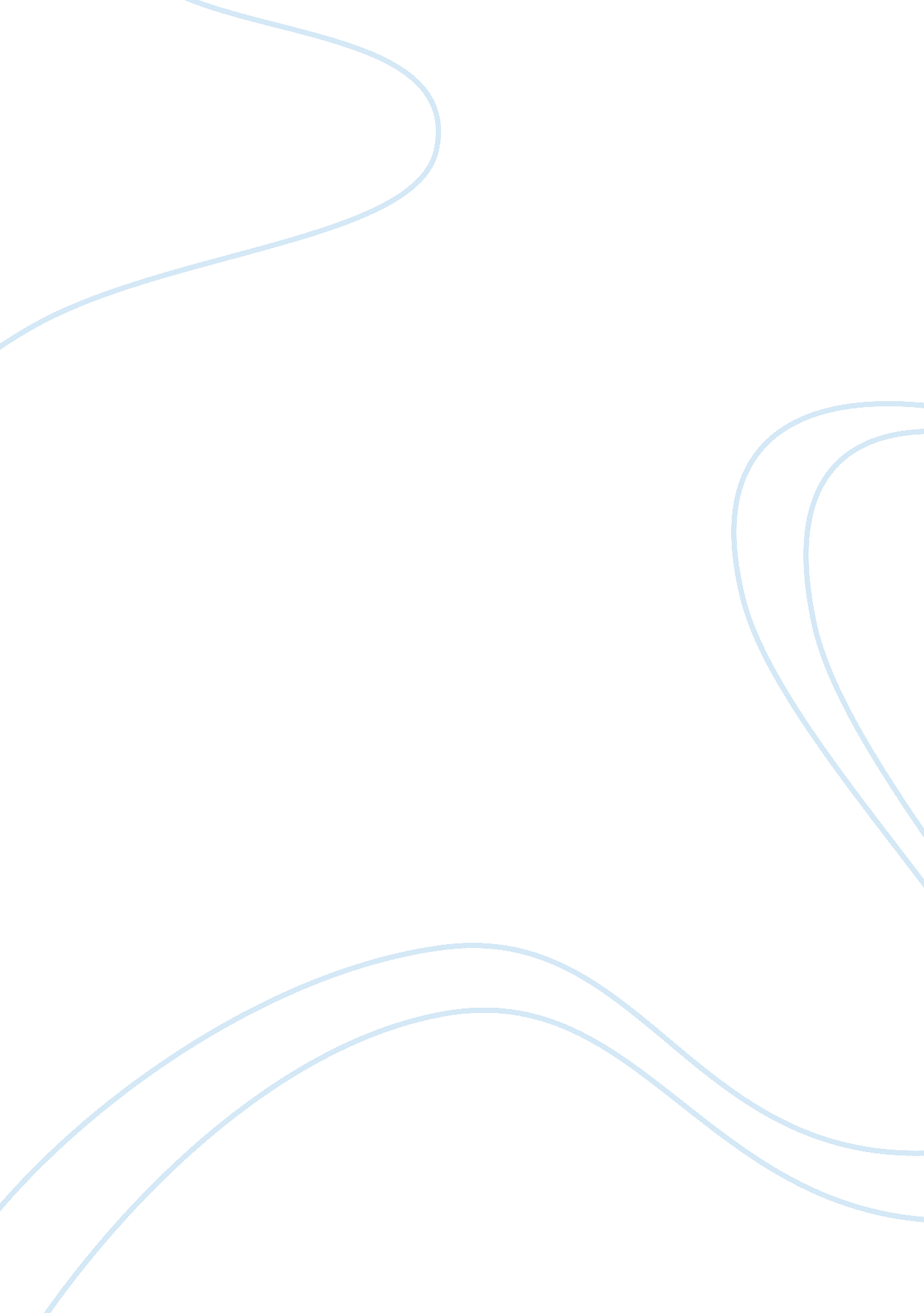 Journal about religionReligion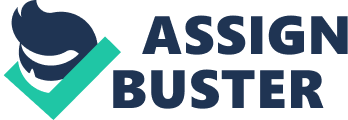 Religion Life is full of religious and spiritual traditions that play a great role in the creation of a culture of peace globally. A religion forms part of the culture through which members of the society learn their behaviors. It is learned and passed or transmitted from one generation to another. Religions bring people together and give them a sense of identity and belonging in the society. For instance, all Christians meet in their respective places of worship every Sunday or yearly to celebrate the death and resurrection of Jesus. Through such worships and celebrations, people identify themselves with their respective religions. These religions contribute to creation and maintenance of peace among people. They also help to instil and shape the moral aspects of human beings by teaching people how to behave in the society. People can identify what is bad and good or wrong and right through religious teachings. For instance, through religious teachings, a child grows up knowing that stealing is wrong and helping others is right. Therefore, the religion helps to shape up the behaviors of people by promoting morality and righteousness in life (Haight 123). 
Most of the religions in the world support peace. However, wars and violence historically and presently seem to transpire in the name of religion. Most armed conflicts and wars are undertaken for religious reasons. Religious components contribute either directly or indirectly to armed as well as inter-ethnic conflicts. For instance, Muslims and Christians have lived their life-fighting due to religious differences. Some Muslims fanatics, particularly in the country of Somalia, execute Christians unnecessarily (Williams 131). 
Work cited 
Haight, Roger. Christian Community in History. New York: Continuum, 2004. Print. 
Williams, Paul. War & Conflict in Africa. Cambridge: Polity, 2011. Internet resource, p. 131. 